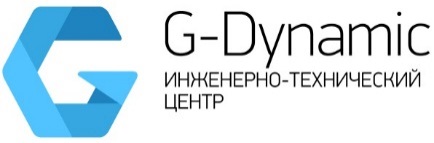 ОБЩЕСТВО С ОГРАНИЧЕННОЙ  ОТВЕТСТВЕННОСТЬЮ «ДЖИ ДИНАМИКА»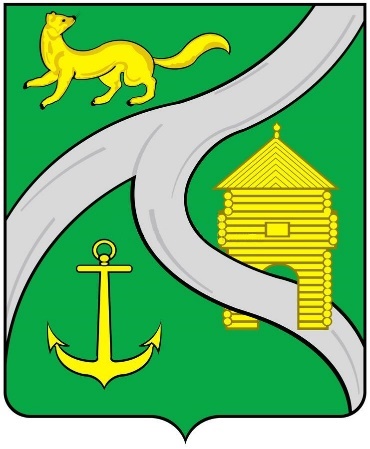 Книга 10. ОБОСНОВЫВАЮЩИЕ МАТЕРИАЛЫ К СХЕМЕ ТЕПЛОСНАБЖЕНИЯРазработка схемы теплоснабжения муниципального образования «город Усть-Кут»на период 2021-2025 гг.и на перспективу до 2028 г.Глава 10 Перспективные топливные балансыИсполнитель: ООО «ДЖИ ДИНАМИКА»г. Санкт-Петербург, 2021 г.Глава 10. ОглавлениеРаздел 1	Расчеты по каждому источнику тепловой энергии перспективных максимальных часовых и годовых расходов основного вида топлива для зимнего и летнего периодов, необходимого для обеспечения нормативного функционирования источников тепловой энергии на территори города Усть-Кут	5Раздел 2	Результаты расчетов по каждому источнику тепловой энергии нормативных запасов топлива	11Раздел 3	Вид топлива, потребляемый источником тепловой энергии, в том числе с использованием возобновляемых источников энергии и местных видов топлива	14Раздел 4	Описание видов топлива (в случае, если топливом является уголь), их доли и значения низшей теплоты сгорания топлива, используемых для производства тепловой энергии по каждой системе теплоснабжения	15Раздел 5	Описание преобладающего в городе Усть-Кут вида топлива, определяемого по совокупности всех систем теплоснабжения, находящихся в городе Усть-Кут	16Раздел 6	Описание приоритетного направления развития топливного баланса города Усть-Кут	17Раздел 7	Описание изменений в перспективных топливных балансах за период, предшествующий актуализации схемы теплоснабжения, в том числе с учетом введенных в эксплуатацию построенных и реконструированных источников тепловой энергии	18Общие положенияПерспективные топливные балансы разработаны в соответствии с пунктом 70 Требований к схемам теплоснабжения.В результате разработки в соответствии с пунктом 70 Требований к схеме теплоснабжения должны быть решены следующие задачи:установлены перспективные объемы тепловой энергии, вырабатываемой на всех источниках тепловой энергии, обеспечивающие спрос на тепловую энергию и теплоноситель для потребителей, на собственные нужды котельных, на потери тепловой энергии при ее передаче по тепловым сетям, на хозяйственные нужды предприятий;установлены объемы топлива для обеспечения выработки тепловой энергии на каждом источнике тепловой энергии;определены виды топлива, обеспечивающие выработку необходимой тепловой энергии;установлены показатели эффективности использования топлива и предлагаемого к использованию теплоэнергетического оборудования.Для расчета перспективных нагрузок и отпуска тепловой энергии принимались значения перспективной тепловой нагрузки в зоне действия источников тепловой энергии, приведенные в соответствии с Главой 5. «Мастер-план развития систем теплоснабжения города Усть-Кут» и Главой 7. «Предложения по строительству, реконструкции, техническому перевооружению и (или) модернизации источников тепловой энергии» Обосновывающих материалов к схеме теплоснабжения с учетом фактического теплопотребления.Удельные значения расходов топлива на выработку тепловой энергии для вновь вводимого оборудования принимались в соответствии с номинальными характеристиками этого оборудования при работе на конкретном виде топлива.Перспективное топливопотребление было рассчитано на основе прогноза спроса на тепловую энергию (мощность), приведенное в Главе 2. «Существующее и перспективное потребление тепловой энергии на цели теплоснабжения».При расчете нормативных неснижаемых запасов топлива была принята средняя теплота сгорания резервного топлива за последние пять лет.Для расчета выработки тепловой энергии, потребления топлива, а также тепловых нагрузок на энергоисточниках были приняты следующие условия:перспективный УРУТ на отпуск тепловой энергии на существующем оборудовании принимался в соответствии с существующими нормативными и базовыми значениями УРУТ на отпуск тепловой энергии;в процессе актуализации топливных балансов участвуют только источники теплоснабжения с изменяющейся перспективной тепловой нагрузкой.Расчет прогнозного отпуска тепловой энергии с учетом увеличения присоединенной нагрузки к источникам теплоснабженияПрогноз отпуска тепловой энергии от источников теплоснабжения рассчитывается из условия подключенной к источникам теплоснабжения в базовый 2020 год тепловой нагрузки, фактического отпуска за базовый период, прогнозного увеличения присоединенной тепловой нагрузки и прогнозной температуры наружного воздуха за отопительный период.Перспективные балансы тепловой мощности источников тепловой энергии и тепловой нагрузки потребителей разработаны в соответствии с подпунктом г) пункта 18 и пункта 39 Требований к схемам теплоснабжения. Прогнозные тепловые нагрузки по источникам теплоснабжения с прогнозируемыми изменениями на период с 2020 до 2028 гг. приведены ниже.В связи с тем, что прогнозная температура наружного воздуха за ОЗП не значительно отличается от температуры воздуха за базовый период, отпуск тепловой энергии за прогнозный период будет складываться из отпуска тепловой энергии за базовый год с суммированием возможного годового отпуска тепловой энергии вновь присоединяемой перспективной застройки, рассчитанной по формулам, приведенным ниже.Расчет годового отпуска тепловой энергии от источника теплоснабжения должен проводиться по формулам, имеющим следующую структуру:Где Qов – отпуск тепловой энергии конечным потребителям в системах отопления и вентиляции;Qгвс – отпуск тепловой энергии конечным потребителям в системах ГВС;Qтс – потери тепловой энергии в тепловых сетях за год.Где qов – присоединенная нагрузка отопления и вентиляции конечных потребителей (без потерь в сетях).Где qгвс – присоединенная среднечасовая нагрузка ГВС конечных потребителей (без потерь в сетях);β – коэффициент летнего снижения потребления тепловой энергии на ГВС. Расчеты по каждому источнику тепловой энергии перспективных максимальных часовых и годовых расходов основного вида топлива для зимнего и летнего периодов, необходимого для обеспечения нормативного функционирования источников тепловой энергии на территории города Усть-КутРезультаты расчета прогнозного расхода топлива источникам города Усть-Кут на 2021-2028 гг. включительно представлены в таблице 10.1. Таблица 10.1 Топливно-энергетический баланс источников тепловой энергии города Усть-Кут Результаты расчетов по каждому источнику тепловой энергии нормативных запасов топливаРезультаты расчетов по каждому источнику тепловой энергии нормативных запасов топлива приведены в таблице 10.1 и таблице 10.3. Запасы топлива за 2016-2020 годы приведены ниже в таблице 10.2.Таблица 10.2 Запасы топлива на источниках тепловой энергии в г. Усть-Кут за 2016-2020 годыТаблица 10.3 Результаты расчетов по каждому источнику тепловой энергии нормативных запасов топлива  Вид топлива, потребляемый источником тепловой энергии, в том числе с использованием возобновляемых источников энергии и местных видов топливаВ настоящее время на и большинстве котельных города Усть-Кут применяются следующие виды органического топлива:Мазут – 2 котельных;Уголь – 8 котельных;Щепа – 4 котельных. Общегородских складов топлива в городе нет.Таблица 10.4 Вид основного и резервного топлива источников теплоснабжения г. Усть-КутОписание видов топлива (в случае, если топливом является уголь), их доли и значения низшей теплоты сгорания топлива, используемых для производства тепловой энергии по каждой системе теплоснабженияДанные по топливу, используемому для теплоснабжения города Усть-Кут, представлены в таблице 10.5.Таблица 10.5 Характеристики топлива в г. Усть-КутОписание преобладающего в городе Усть-Кут вида топлива, определяемого по совокупности всех систем теплоснабжения, находящихся в городе Усть-КутВид и количество используемого топлива для теплоснабжения города Усть-Кут представлены в таблице 10.1.Как видно из таблицы, преобладающим видом топлива является уголь. Описание приоритетного направления развития топливного баланса города Усть-КутВ перспективе не планируется отказ от использования угля в качестве основного вида топлива для источников тепловой энергии. Описание изменений в перспективных топливных балансах за период, предшествующий актуализации схемы теплоснабжения, в том числе с учетом введенных в эксплуатацию построенных и реконструированных источников тепловой энергииАктуализированный прогноз потребления топлива в городе Усть-Кут представлен в Разделе 1.Разработчик:Генеральный директорООО «Джи Динамика»____________________А.С. Ложкин«____» ___________ 2021 г.Заказчик:МКУ «Служба заказчика по ЖКХ»УКМО (ГП)______________________ А.В. Жданов«____» ___________ 2021 г.Наименование источникаЕдиница измерения20182019202020212022202320242025202620272028котельная «Лена» и «Центральная»Выработка тепловой энергииГкал446 177.150446 177.150329 896.600328 401.800351 139.670352 911.470351 454.820350 949.740351 758.360347 629.400344 429.300Собственные нуждыГкал31 558.12031 558.1200.0000.0000.0000.0000.0000.0000.0000.0000.000Отпуск в сетьГкал414 619.030414 619.030329 896.600328 401.800351 139.670352 911.470351 454.820350 949.740351 758.360347 629.400344 429.300Отпуск в сеть (уголь)Гкал292 107.60290 784.00310 917.290312 486.134311 196.341310 749.116311 465.111307 809.115304 975.580Отпуск в сеть (мазут)Гкал37 789.0037 617.8040 222.38040 425.33640 258.47940 200.62440 293.24939 820.28539 453.720Потери при передачеГкал66 097.78066 097.78049 828.40048 333.60049 828.00049 828.00049 828.00049 828.00049 828.00049 828.00049 828.000Полезный отпускГкал348 521.250348 521.250280 068.200280 068.200301 311.670303 083.470301 626.820301 121.740301 930.360297 801.400294 601.300УРУТ на отпуск тепловой энергии (уголь)кг.у.т./Гкал174.800174.800208.300208.300208.300208.300208.300208.300208.300208.300208.300УРУТ на отпуск тепловой энергии(уголь)кг.у.т./Гкал201.40201.40201.40201.40201.40201.40201.40201.40201.40Расход условного топлива на отпуск тепловой энергиит.у.т.72 475.40672 475.40668 456.71868 146.53272 864.85973 232.52472 930.25572 825.44772 993.24372 136.44471 472.393Угольт.у.т.72 475.472 475.460 846.060 570.364 764.165 090.964 822.264 729.064 878.264 116.663 526.4Мазутт.у.т.7 610.77 576.28 100.88 141.78 108.18 096.48 115.18 019.87 946.0Расход топлива на отпуск тепловой энергиитонн79 269.9879 269.98103 064.90107 200.77114 623.13115 201.50114 726.01114 561.13114 825.09113 477.27112 432.66Угольтонн79 270.079 270.097 509.6101 670.7108 710.1109 258.7108 807.7108 651.3108 901.7107 623.4106 632.7Мазуттонн5 555.265 530.095 912.985 942.825 918.295 909.795 923.405 853.875 799.98Теплота сгорания (Уголь)6 400.0006 400.0004 368.004 170.254 170.254 170.254 170.254 170.254 170.254 170.254 170.25Теплота сгорания (Мазут)9 600.009 600.009 600.009 600.009 600.009 600.009 600.009 600.009 600.00котельная «Паниха»Выработка тепловой энергииГкал16 262.23016 262.23011 721.80011 485.20011 578.50011 578.50011 578.50011 288.10011 288.10010 443.30010 443.300Собственные нуждыГкал2 512.9602 512.9600.0000.0000.0000.0000.0000.0000.0000.0000.000Отпуск в сетьГкал13 749.27013 749.27011 721.80011 485.20011 578.50011 578.50011 578.50011 288.10011 288.10010 443.30010 443.300Потери при передачеГкал3 222.5103 222.5103 110.1003 016.7003 110.0003 110.0003 110.0003 110.0003 110.0003 110.0003 110.000Полезный отпускГкал10 526.76010 526.7608 611.7008 468.5008 468.5008 468.5008 468.5008 178.1008 178.1007 333.3007 333.300УРУТ на отпуск тепловой энергиикг.у.т./Гкал179.320179.320244.200244.200244.200244.200244.200244.200244.200244.200244.200Расход условного топлива на отпуск тепловой энергиит.у.т.2 465.5192 465.5192 862.4642 804.6862 827.4702 827.4702 827.4702 756.5542 756.5542 550.2542 550.254Угольт.у.т.2 465.5192 465.52 862.52 804.72 827.52 827.52 827.52 756.62 756.62 550.32 550.3Расход топлива на отпуск тепловой энергиитонн2 696.6622 696.6624 587.2814 707.8234 746.0674 746.0674 746.0674 627.0324 627.0324 280.7454 280.745Угольтонн2 696.6622 696.74 587.284 707.824 746.074 746.074 746.074 627.034 627.034 280.754 280.75Теплота сгорания (Уголь)6 400.0006 400.0004 368.0004 170.0004 170.0004 170.0004 170.0004 170.0004 170.0004 170.0004 170.000котельная «РТС»Выработка тепловой энергииГкал19 358.20019 358.20023 731.80122 133.68620 794.72620 448.22620 448.22620 448.22620 448.22620 448.22619 185.706Собственные нуждыГкал2 524.6502 524.6500.0000.0000.0000.0000.0000.0000.0000.0000.000Отпуск в сетьГкал16 833.55016 833.55023 731.80122 133.68620 794.72620 448.22620 448.22620 448.22620 448.22620 448.22619 185.706Потери при передачеГкал2 662.0302 662.0303 852.0003 852.0003 153.9003 153.9003 153.9003 153.9003 153.9003 153.9003 153.900Полезный отпускГкал14 171.52014 171.52019 879.80118 281.68617 640.82617 294.32617 294.32617 294.32617 294.32617 294.32616 031.806УРУТ на отпуск тепловой энергиикг.у.т./Гкал178.320178.320186.400186.400204.200204.200204.200204.200204.200204.200204.200Расход условного топлива на отпуск тепловой энергиит.у.т.3 001.7593 001.7594 423.6084 125.7194 246.2834 175.5284 175.5284 175.5284 175.5284 175.5283 917.721Угольт.у.т.3 001.83 001.84 423.64 125.74 246.34 175.54 175.54 175.54 175.54 175.53 917.7Расход топлива на отпуск тепловой энергиитонн3 283.1743 283.1747 089.1156 925.2527 127.6267 008.8597 008.8597 008.8597 008.8597 008.8596 576.116Угольтонн3 283.23 283.27 089.16 925.37 127.67 008.97 008.97 008.97 008.97 008.96 576.1Теплота сгорания (Уголь)6 400.0006 400.0006 400.0004 170.0004 170.0004 170.0004 170.0004 170.0004 170.0004 170.0004 170.000котельная «ЯГУ» Выработка тепловой энергииГкал12 904.43012 904.43010 258.30011 046.10011 075.90011 075.90011 075.90011 075.9009 767.9007 499.9007 499.900Собственные нуждыГкал1 884.7201 884.7200.0000.0000.0000.0000.0000.0000.0000.0000.000Отпуск в сетьГкал11 019.71011 019.71010 258.30011 046.10011 075.90011 075.90011 075.90011 075.9009 767.9007 499.9007 499.900Потери при передачеГкал1 157.2101 157.2101 003.300973.2001 003.0001 003.0001 003.0001 003.0001 003.0001 003.0001 003.000Полезный отпускГкал9 862.5009 862.5009 255.00010 072.90010 072.90010 072.90010 072.90010 072.9008 764.9006 496.9006 496.900УРУТ на отпуск тепловой энергиикг.у.т./Гкал177.220177.220247.700247.700247.700247.700247.700247.700247.700247.700247.700Расход условного топлива на отпуск тепловой энергиит.у.т.1 952.9131 952.9132 540.9812 736.1192 743.5002 743.5002 743.5002 743.5002 419.5091 857.7251 857.725Угольт.у.т.1 952.91 952.92 541.02 736.12 743.52 743.52 743.52 743.52 419.51 857.71 857.7Расход топлива на отпуск тепловой энергиитонн2 135.9992 135.9994 072.0854 592.7304 605.1204 605.1204 605.1204 605.1204 061.2823 118.2973 118.297Угольтонн2 136.02 136.04 072.14 592.74 605.14 605.14 605.14 605.14 061.33 118.33 118.3Теплота сгорания (Уголь)6 400.0006 400.0006 400.0004 170.0004 170.0004 170.0004 170.0004 170.0004 170.0004 170.0004 170.000котельная «Бирюсинка-2»Выработка тепловой энергииГкал10 071.02010 071.0203 324.8993 057.6146 265.6146 265.6146 265.6146 050.8146 050.8146 050.8146 050.814Собственные нуждыГкал1 344.1401 344.1400.0000.0000.0000.0000.0000.0000.0000.0000.000Отпуск в сетьГкал8 726.8808 726.8803 324.8993 057.6146 265.6146 265.6146 265.6146 050.8146 050.8146 050.8146 050.814Потери при передачеГкал2 482.2502 482.2500.0000.0003 208.0003 208.0003 208.0003 208.0003 208.0003 208.0003 208.000Полезный отпускГкал6 244.6306 244.6303 324.8993 057.6143 057.6143 057.6143 057.6142 842.8142 842.8142 842.8142 842.814УРУТ на отпуск тепловой энергиикг.у.т./Гкал178.410178.410186.400186.400245.200245.200245.200245.200245.200245.200245.200Расход условного топлива на отпуск тепловой энергиит.у.т.1 556.9631 556.963619.761569.9391 536.3291 536.3291 536.3291 483.6601 483.6601 483.6601 483.660Угольт.у.т.1 557.01 557.0619.8569.91 536.31 536.31 536.31 483.71 483.71 483.71 483.7Расход топлива на отпуск тепловой энергиитонн1 702.9281 702.928993.207956.6752 578.8142 578.8142 578.8142 490.4062 490.4062 490.4062 490.406Угольтонн1 702.91 702.9993.2956.72 578.82 578.82 578.82 490.42 490.42 490.42 490.4Теплота сгорания (Уголь)6 400.0006 400.0006 400.0004 170.0004 170.0004 170.0004 170.0004 170.0004 170.0004 170.0004 170.000котельная «РЭБ (новая)»Выработка тепловой энергииГкал33 687.92033 687.92020 586.90021 522.60020 188.38019 680.85719 680.85719 680.85719 680.85719 680.85719 680.857Собственные нуждыГкал3 015.5503 015.5500.0000.0000.0000.0000.0000.0000.0000.0000.000Отпуск в сетьГкал30 672.37030 672.37020 586.90021 522.60020 188.38019 680.85719 680.85719 680.85719 680.85719 680.85719 680.857Потери при передачеГкал5 012.0805 012.0803 900.0004 537.0004 537.0004 537.0004 537.0004 537.0004 537.0004 537.0004 537.000Полезный отпускГкал25 660.29025 660.29016 686.90016 985.60015 651.38015 143.85715 143.85715 143.85715 143.85715 143.85715 143.857УРУТ на отпуск тепловой энергиикг.у.т./Гкал179.320179.320216.900216.000216.000216.000216.000216.000216.000216.000216.000Расход условного топлива на отпуск тепловой энергиит.у.т.5 500.1695 500.1693 575.3344 648.94 360.6904 251.0654 251.0654 251.0654 251.0654 251.0654 251.065дер. щепат.у.т.5 500.25 500.23 575.34 648.94 360.74 251.14 251.14 251.14 251.14 251.14 251.1Расход топлива на отпуск тепловой энергиитонн12 419.73712 419.73719 457.60023 042.80021 614.34021 070.97021 070.97021 070.97021 070.97021 070.97021 070.970дер. щепатонн12 419.712 419.719 457.623 042.821 614.321 071.021 071.021 071.021 071.021 071.021 071.0Теплота сгорания (дер. щепа)3 100.0003 100.0003 100.0003 100.0003 100.0003 100.0003 100.0003 100.0003 100.0003 100.0003 100.000котельная «ЗГР»Выработка тепловой энергииГкал12 837.43012 837.4309 673.5309 577.8399 577.8399 577.8399 352.8399 352.8398 758.8398 758.8398 758.839Собственные нуждыГкал2 279.2002 279.2000.0000.0000.0000.0000.0000.0000.0000.0000.000Отпуск в сетьГкал10 558.23010 558.2309 673.5309 577.8399 577.8399 577.8399 352.8399 352.8398 758.8398 758.8398 758.839Потери при передачеГкал2 091.0602 091.0601 589.6771 589.6771 589.6771 589.6771 589.6771 589.6771 589.6771 589.6771 589.677Полезный отпускГкал8 467.1708 467.1708 083.8537 988.1627 988.1627 988.1627 763.1627 763.1627 169.1627 169.1627 169.162УРУТ на отпуск тепловой энергиикг.у.т./Гкал167.440167.440197.300197.300197.300197.300197.300197.300197.300197.300197.300Расход условного топлива на отпуск тепловой энергиит.у.т.1 767.8701 767.8701 997.0001 910.0101 910.0101 910.0101 865.1411 865.1411 746.6851 746.6851 746.685дер. щепат.у.т.1 767.91 767.91 997.01 910.01 910.01 910.01 865.11 865.11 746.71 746.71 746.7Расход топлива на отпуск тепловой энергиитонн7 215.7967 215.79610 323.0009 872.2809 872.2809 872.2809 640.3639 640.3639 028.1029 028.1029 028.102дер. щепатонн7 215.87 215.810 323.09 872.39 872.39 872.39 640.49 640.49 028.19 028.19 028.1Теплота сгорания (дер. щепа)1 715.0001 715.0001 715.0001 715.0001 715.0001 715.0001 715.0001 715.0001 715.0001 715.0001 715.000котельная «Лена-Восточная (новая)»Выработка тепловой энергииГкал29 969.59029 969.59023 368.77023 149.56123 149.56123 149.56123 149.56123 149.56123 149.56123 149.56123 149.561Собственные нуждыГкал2 512.9602 512.9600.0000.0000.0000.0000.0000.0000.0000.0000.000Отпуск в сетьГкал27 456.63027 456.63023 368.77023 149.56123 149.56123 149.56123 149.56123 149.56123 149.56123 149.56123 149.561Потери при передачеГкал2 953.2002 953.2004 850.3234 850.3234 850.3234 850.3234 850.3234 850.3234 850.3234 850.3234 850.323Полезный отпускГкал24 503.43024 503.43018 518.44718 299.23818 299.23818 299.23818 299.23818 299.23818 299.23818 299.23818 299.238УРУТ на отпуск тепловой энергиикг.у.т./Гкал161.300161.300171.900171.900171.900171.900171.900171.900171.900171.900171.900Расход условного топлива на отпуск тепловой энергиит.у.т.4 428.7544 428.7544 637.0004 616.4904 616.4904 616.4904 616.4904 616.4904 616.4904 616.4904 616.490дер. щепат.у.т.4 428.84 428.84 637.04 616.54 616.54 616.54 616.54 616.54 616.54 616.54 616.5Расход топлива на отпуск тепловой энергиитонн18 076.54918 076.54923 967.00023 861.22023 861.22023 861.22023 861.22023 861.22023 861.22023 861.22023 861.220дер. щепатонн18 076.518 076.523 967.023 861.223 861.223 861.223 861.223 861.223 861.223 861.223 861.2Теплота сгорания (дер. щепа)1 715.0001 715.0001 715.0001 715.0001 715.0001 715.0001 715.0001 715.0001 715.0001 715.0001 715.000котельная «Холбос» Выработка тепловой энергииГкал5 465.7505 465.7504 586.3714 586.3714 144.2194 144.2194 144.2194 144.2192 848.4702 848.4702 848.470Собственные нуждыГкал1 039.9201 039.920105.300105.30095.14895.14895.14895.14865.39965.39965.399Отпуск в сетьГкал4 425.8304 425.8304 481.0714 481.0714 049.0714 049.0714 049.0714 049.0712 783.0712 783.0712 783.071Потери при передачеГкал654.190654.190710.071710.071710.071710.071710.071710.071710.071710.071710.071Полезный отпускГкал3 771.6403 771.6403 771.0003 771.0003 339.0003 339.0003 339.0003 339.0002 073.0002 073.0002 073.000УРУТ на отпуск тепловой энергиикг.у.т./Гкал177.400177.400177.400177.400177.400177.400177.400177.400177.400177.400177.400Расход условного топлива на отпуск тепловой энергиит.у.т.785.142785.142989.000989.000893.655893.655893.655893.655614.241614.241614.241Угольт.у.т.785.1785.1989.0989.0893.7893.7893.7893.7614.2614.2614.2Расход топлива на отпуск тепловой энергиитонн549.600549.6002 084.9162 084.9161 883.9181 883.9181 883.9181 883.9181 294.8841 294.8841 294.884Угольтонн549.6549.62 084.92 084.91 883.91 883.91 883.91 883.91 294.91 294.91 294.9Теплота сгорания (Уголь)10 000.00010 000.00010 000.00010 000.00010 000.00010 000.00010 000.00010 000.00010 000.00010 000.00010 000.000котельная «Курорт»Выработка тепловой энергииГкал21 957.84021 957.84021 957.91021 957.91021 957.91021 957.91021 957.91021 957.91021 957.91021 957.91021 957.910Собственные нуждыГкал1 344.1401 344.1401 344.1501 344.1501 344.1501 344.1501 344.1501 344.1501 344.1501 344.1501 344.150Отпуск в сетьГкал20 613.70020 613.70020 613.76020 613.76020 613.76020 613.76020 613.76020 613.76020 613.76020 613.76020 613.760Потери при передачеГкал2 326.7602 326.7602 326.7602 326.7602 326.7602 326.7602 326.7602 326.7602 326.7602 326.7602 326.760Полезный отпускГкал18 286.94018 286.94018 287.00018 287.00018 287.00018 287.00018 287.00018 287.00018 287.00018 287.00018 287.000УРУТ на отпуск тепловой энергиикг.у.т./Гкал182.350182.350182.350182.350182.350182.350182.350182.350182.350182.350182.350Расход условного топлива на отпуск тепловой энергиит.у.т.3 758.9083 758.9083 758.9193 758.9193 758.9193 758.9193 758.9193 758.9193 758.9193 758.9193 758.919Угольт.у.т.3 758.93 758.93 758.93 758.93 758.93 758.93 758.93 758.93 758.93 758.93 758.9Расход топлива на отпуск тепловой энергиитонн4 111.3064 111.3066 309.5176 309.5176 309.5176 309.5176 309.5176 309.5176 309.5176 309.5176 309.517Угольтонн4 111.34 111.36 309.56 309.56 309.56 309.56 309.56 309.56 309.56 309.56 309.5Теплота сгорания (Уголь)6 400.0006 400.0006 400.0006 400.0006 400.0006 400.0006 400.0006 400.0006 400.0006 400.0006 400.000котельная «УК 272/5»Выработка тепловой энергииГкал22 227.45022 227.45022 227.45021 272.79021 272.79020 318.12920 318.12919 867.47419 562.61919 562.61919 145.643Собственные нуждыГкал2 103.8702 103.8702 103.8702 013.5102 013.5101 923.1491 923.1491 880.4941 851.6391 851.6391 812.171Отпуск в сетьГкал20 123.58020 123.58020 123.58019 259.28019 259.28018 394.98018 394.98017 986.98017 710.98017 710.98017 333.472Потери при передачеГкал1 937.0801 937.0801 937.0801 937.0801 937.0801 937.0801 937.0801 937.0801 937.0801 937.0801 937.080Полезный отпускГкал18 186.50018 186.50018 186.50017 322.20017 322.20016 457.90016 457.90016 049.90015 773.90015 773.90015 396.392УРУТ на отпуск тепловой энергиикг.у.т./Гкал173.960173.960173.960173.960173.960173.960173.960173.960173.960173.960173.960Расход условного топлива на отпуск тепловой энергиит.у.т.3 500.6983 500.6983 500.6983 350.3443 350.3443 199.9913 199.9913 129.0153 081.0023 081.0023 015.331дер. щепат.у.т.3 500.73 500.73 500.73 350.33 350.33 200.03 200.03 129.03 081.03 081.03 015.3Расход топлива на отпуск тепловой энергиитонн5 105.1855 105.18558 456.62155 945.93255 945.93253 435.24353 435.24352 250.05151 448.30351 448.30350 351.687дер. щепатонн5 105.25 105.258 456.655 945.955 945.953 435.253 435.252 250.151 448.351 448.350 351.7Теплота сгорания (дер. щепа)2610.0002610.0002610.0002610.0002610.0002610.0002610.0002610.0002610.0002610.0002610.000котельная АО «Иркутскнефтепродукт»Выработка тепловой энергииГкал112 025.680112 025.680112 025.680112 025.680112 025.680112 025.680111 445.040111 445.040111 445.040111 445.040111 445.040Собственные нуждыГкал9 415.2109 415.2109 415.2109 415.2109 415.2109 415.2109 366.4109 366.4109 366.4109 366.4109 366.410Отпуск в сетьГкал102 610.470102 610.470102 610.470102 610.470102 610.470102 610.470102 078.630102 078.630102 078.630102 078.630102 078.630Потери при передачеГкал8 107.6508 107.6508 107.6508 107.6508 107.6508 107.6508 107.6508 107.6508 107.6508 107.6508 107.650Полезный отпускГкал94 502.82094 502.82094 502.82094 502.82094 502.82094 502.82093 970.98093 970.98093 970.98093 970.98093 970.980УРУТ на отпуск тепловой энергиикг.у.т./Гкал173.980173.980173.980173.980173.980173.980173.980173.980173.980173.980173.980Расход условного топлива на отпуск тепловой энергиит.у.т.17 852.17017 852.17017 852.17017 852.17017 852.17017 852.17017 759.64017 759.64017 759.64017 759.64017 759.640мазутт.у.т.17 852.217 852.217 852.217 852.217 852.217 852.217 759.617 759.617 759.617 759.617 759.6Расход топлива на отпуск тепловой энергиитонн13 017.20713 017.20724 482.97524 482.97524 482.97524 482.97524 356.07824 356.07824 356.07824 356.07824 356.078мазуттонн13 017.213 017.224 483.024 483.024 483.024 483.024 356.124 356.124 356.124 356.124 356.1Теплота сгорания (мазут)9 600.0009 600.0009 600.0009 600.0009 600.0009 600.0009 600.0009 600.0009 600.0009 600.0009 600.000Котельная "ИНК"Выработка тепловой энергииГкал25 107.96848 058.79672 876.332100 254.838100 254.838100 254.838Собственные нуждыГкал1 195.6182 288.5143 470.3024 774.0404 774.0404 774.040Отпуск в сетьГкал23 912.35145 770.28169 406.03095 480.79895 480.79895 480.798Потери при передачеГкал2 564.7982 564.7982 564.7982 564.7982 564.7982 564.798Полезный отпускГкал21 347.55343 205.48466 841.23292 916.00092 916.00092 916.000УРУТ на отпуск тепловой энергиикг.у.т./Гкал176.200176.200176.200176.200176.200176.200Расход условного топлива на отпуск тепловой энергиит.у.т.4 213.3568 064.72412 229.34216 823.71716 823.71716 823.717Угольт.у.т.4 213.48 064.712 229.316 823.716 823.716 823.7Расход топлива на отпуск тепловой энергиитонн4 608.3288 820.73413 375.75618 400.81918 400.81918 400.819Угольтонн4 608.38 820.713 375.818 400.818 400.818 400.8Теплота сгорания (Уголь)4 170.2504 170.2504 170.2504 170.2504 170.2504 170.250Всего г. Усть-КутВсего г. Усть-КутВсего г. Усть-КутВсего г. Усть-КутВсего г. Усть-КутВсего г. Усть-КутВсего г. Усть-КутВсего г. Усть-КутВсего г. Усть-КутВсего г. Усть-КутВсего г. Усть-КутВсего г. Усть-КутВсего г. Усть-КутВыработка тепловой энергииГкал742 944.690742 944.690593 360.011590 217.150613 170.788638 241.873658 930.411682 287.012706 971.533699 729.773694 850.178Собственные нуждыГкал61 535.44061 535.44012 968.53012 878.17012 868.01813 973.27515 017.37216 156.50417 401.63817 401.63817 362.170Отпуск в сетьГкал681 409.250681 409.250580 391.481577 338.981600 302.770624 268.598643 913.039666 130.508689 569.896682 328.136677 488.008Потери при передачеГкал98 703.80098 703.80081 215.36180 234.06184 361.46186 926.25886 926.25886 926.25886 926.25886 926.25886 926.258Полезный отпускГкал582 705.450582 705.450499 176.120497 104.920515 941.310537 342.340556 986.781579 204.249602 643.637595 401.877590 561.749Расход условного топлива на отпуск тепловой энергиит.у.т.119 046.272119 046.272115 213.652115 508.810120 960.719125 211.006128 622.706132 487.956136 480.252134 855.370133 867.840Угольт.у.т.85 996.61085 996.61076 040.74675 554.68980 770.22785 239.61888 822.32292 770.19996 910.30995 380.68294 532.650Мазутт.у.т.17 852.17017 852.17025 462.87425 428.39425 952.95725 993.83225 867.69825 856.04625 874.70025 779.44525 705.619Щепат.у.т.15 197.49215 197.49213 710.03214 525.72614 237.53413 977.55613 932.68613 861.71113 695.24213 695.24213 629.571Расход топлива на отпуск тепловой энергиитонн149 584.116149 584.116264 888.212269 982.891277 650.943279 664.816283 042.911286 040.423288 782.565286 145.470283 571.497Угольтонн93 749.64393 749.643122 645.757127 247.593135 961.212140 999.309144 760.747148 951.956153 094.490150 526.924149 103.455Мазуттонн13 017.20713 017.20730 038.23430 013.06730 395.95930 425.79530 274.36830 265.86330 279.48030 209.95030 156.063Щепатонн42 817.26742 817.267112 204.221112 722.232111 293.772108 239.712108 007.795106 822.604105 408.596105 408.596104 311.979№ п.п.Источник тепловой энергииВид топлива (ед. изм.)Приход натурального топлива, пл. м3 (т)Приход натурального топлива, пл. м3 (т)Приход натурального топлива, пл. м3 (т)Приход натурального топлива, пл. м3 (т)Приход натурального топлива, пл. м3 (т)Расход натурального топливаРасход натурального топливаРасход натурального топливаРасход натурального топливаРасход натурального топливаОстаток натурального топлива, пл. м3 (т)Остаток натурального топлива, пл. м3 (т)Остаток натурального топлива, пл. м3 (т)Остаток натурального топлива, пл. м3 (т)Остаток натурального топлива, пл. м3 (т)№ п.п.Источник тепловой энергииВид топлива (ед. изм.)2016201720182019202020162017201820192020201620172018201920201Котельная "Лена" (ул. Кирова, стр. 105)Уголь (т)н/д н/д н/д н/д н/д 99618н/д н/д 77371н/д н/д н/д н/д н/д н/д 2Котельная "Центральная" (ул. Хорошилова, стр. 1В) *Мазутн/д н/д н/д н/д н/д 903----н/д н/д н/д н/д н/д 3Котельная "Паниха" (ул. Полевая, 6А)Уголь (т)н/д н/д н/д н/д н/д 4677н/д н/д 26364494,7н/д н/д н/д н/д н/д 4Котельная "РТС" (ул. Щорса, 2Д)Уголь (т)н/д н/д н/д н/д н/д 2739н/д н/д 3188,2н/д н/д н/д н/д н/д н/д 5Котельная "ЯГУ" (ул. Балахня, 1В)Уголь (т)н/д н/д н/д н/д н/д 3324н/д н/д 2074,54693,4н/д н/д н/д н/д н/д 6Котельная «Бирюсинка-2» (ул. Черноморская, 25А)Уголь (т)н/д н/д н/д н/д н/д 2335н/д н/д 1662,9н/д  н/д н/д н/д н/д н/д 7Котельная "Лена-Восточная (новая)" (ул. 2-я Железнодорожная, 15)Древесная щепа топливного назначения (пл. м3)24 011,224 098,0924 807,2423 014,6424 218,3224749.0023808.0024633.0023039.0023967.00681.17970.91329.36305.48556.448Котельная "ЗГР" (ул. Советская, стр. 116)Древесная щепа топливного назначения (пл. м3)11567.4811 285,5611 246,6410 416,3210 277,7611509.0011359.0011218.0010 245,510323.00299.08220.48248.80348.00303.129Котельная "РЭБ (новая)" (ул. Осетровская, стр. 1Б)Древесная щепа топливного назначения (т)17147.17516463.117124.615747.614183.5218140.21316780.3517189.02516340.121853,21385.181067.931003.54111.3210Котельная "Холбос" (ул. Пришвина, 6)Уголь бурый (т)н/д н/д н/д н/д н/д н/д н/д н/д н/д 1706н/д н/д н/д н/д н/д 11Котельная "УК 272/5" (ул. Якуримская, 27)Древесная щепа топливного назначения (м³)н/дн/дн/дн/дн/д15630н/дн/д4932.2н/дн/дн/дн/дн/дн/д12Котельная АО "Иркутскнефтепродукт" (ул. Нефтяников, 41)мазут (т)н/д н/д н/д н/д н/д 7500н/д н/д 12574.8н/д н/д н/д н/д н/д н/д 13Котельная "Курорт" (г. Усть-Кут, Санаторий «Усть-Кут»)уголь (т)н/д н/д н/д н/д н/д 3450н/д н/д 4026.1н/д н/д н/д н/д н/д н/д № п/пНаименование источника тепловой энергии (номер, адрес)Тип топливаВид топливаЭтапыЭтапыЭтапыЭтапыЭтапыЭтапыЭтапыЭтапыЭтапыЭтапы№ п/пНаименование источника тепловой энергии (номер, адрес)Тип топливаВид топлива20192020202120222023202420252026202720281котельная «Лена»основноекаменный (бурый) уголь, тн77371.77673976106.492669.691892.891116911169111691116911161котельная «Лена»резервное (аварийное)прочее жидкое топливо, тн1537.51529.21520.81512.415041495.71495.71495.71495.71495.72котельная «ЗГР»основноепрочее жидкое топливо, тн2515.42492.32469.12350.42328.22305.92305.92305.92305.92305.92котельная «ЗГР»резервное (аварийное)прочее жидкое топливо, тн39.539.238.938.638.338383838383котельная «Лена – Восточная (новая)»основноепрочее твердое топливо, тн6293.56259.96226.26192.66151.6611861186118611861183котельная «Лена – Восточная (новая)»резервное (аварийное)прочее твердое топливо, тн----------4котельная «РЭБ (новая)»основноепрочее твердое топливо, тн8288.811113.311807.914200.816593.718986.618986.618986.618986.618986.64котельная «РЭБ (новая)»резервное (аварийное)прочее жидкое топливо, тн112.6150.1187.6225.1262.6300.1300.1300.1300.1300.15котельная «Паниха»основноекаменный (бурый) уголь, тн26362638.72641.52644.326472649.82649.82649.82649.82649.85котельная «Паниха»резервное (аварийное)прочее жидкое топливо, тн50.450.550.750.850.951.151.151.151.151.16котельная «Холбос»основноепрочее жидкое топливо, тн533.2556.3579.4602.5625.5648.6648.6648.6648.6648.66котельная «Холбос»резервное (аварийное)прочее жидкое топливо, тн17.818.419.119.720.421212121217котельная «ЯГУ»основноекаменный (бурый) уголь, тн2074.52067.32060.12052.92045.72038.52038.52038.52038.52038.57котельная «ЯГУ»резервное (аварийное)прочее жидкое топливо, тн43.443.343.243.142.942.842.842.842.842.88котельная «Бирюсинка-2»основноекаменный (бурый) уголь, тн1662.914251187.1–––––––8котельная «Бирюсинка-2»резервное (аварийное)дизельное топливо, тн31.226.321.4–––––––9котельная «РТС»основноекаменный (бурый) уголь, тн3188.23096.23004.32912.42820.42728.52728.52728.52728.52728.59котельная «РТС»резервное (аварийное)прочее жидкое топливо, тн66.964.862.860.758.756.656.656.656.656.610котельная «УК 272/5»основноеДревесная щепа топливного назначения (м³)4932.24835.34738.44641.54544.54447.64447.64447.64447.64447.610котельная «УК 272/5»резервное (аварийное)не предусмотрено––––––––––11котельная «Иркутск- Терминал»основноемазут, тн12574.812574.812150.9–––––––11котельная «Иркутск- Терминал»резервное (аварийное)прочее жидкое топливо, тн432.1420.1408–––––––12котельная «Курорт»основноекаменный (бурый) уголь, тн4026.13763.93501.7–––––––12котельная «Курорт»резервное (аварийное)не предусмотрено––––––––––№ п.п.Наименование источника (адрес/иная привязка)Вид основного топливаВид резервного топлива1Котельная "Лена" (ул. Кирова, стр. 105)Уголь-2Котельная "Центральная" (ул. Хорошилова, стр. 1В)Мазут-3Котельная "Паниха" (ул. Полевая, 6А)Уголь-4Котельная "РТС" (ул. Щорса, 2Д)Уголь-5Котельная "ЯГУ" (ул. Балахня, 1В)Уголь-6Котельная «Бирюсинка-2» (ул. Черноморская, 25А)Уголь-7Котельная "Лена-Восточная (новая)" (ул. 2-я Железнодорожная, 15А)Щепа древесная топливного назначенияЩепа8Котельная "ЗГР" (ул. Советская, стр. 116)Щепа древесная топливного назначенияМазут9Котельная "РЭБ (новая)" (ул. Осетровская, стр. 1Б)Щепа древесная топливного назначения-10Котельная "Холбос" (ул. Пришвина, 6)Уголь-11Котельная "УК 272/5" (ул. Якуримская, 27)Щепа древесная топливного назначения-12Котельная АО "Иркутскнефтепродукт" (ул. Нефтяников, 41)Мазут-13Котельная "Курорт" (г. Усть-Кут, Санаторий «Усть-Кут»)Уголь-№ п.п.Источник тепловой энергииВид топлива (ед. изм.)Калорийность, Qпр, ккал/кгЗольность, Ар, %Влажность, Wp, %Средняя теплотворная способность топлива за 2020 год, ккал/кгНизшая теплота сгорания, ккал/кг (ккал/нм³)1Котельная "Лена" (ул. Кирова, стр. 105)Уголь (т)н/дн/дн/д436840422Котельная "Центральная" (ул. Хорошилова, стр. 1В) *Мазутн/дн/дн/д9600н/д3Котельная "Паниха" (ул. Полевая, 6А)Уголь (т)н/дн/дн/д436840424Котельная "РТС" (ул. Щорса, 2Д)Уголь (т)н/дн/дн/д640040425Котельная "ЯГУ" (ул. Балахня, 1В)Уголь (т)н/дн/дн/д640040426Котельная «Бирюсинка-2» (ул. Черноморская, 25А)Уголь (т)н/дн/дн/д640040427Котельная "Лена-Восточная (новая)" (ул. 2-я Железнодорожная, 15А)Древесная щепа топливного назначения (пл. м3)17150.359.6171517158Котельная "ЗГР" (ул. Советская, стр. 116)Древесная щепа топливного назначения (пл. м3)17150.359.6171517159Котельная "РЭБ (новая)" (ул. Осетровская, стр. 1Б)Древесная щепа топливного назначения (т)2389 - 28600,3-0,930-403100195010Котельная "Холбос" (ул. Пришвина, 6)Уголь бурый (т)н/дн/дн/д4300404211Котельная "УК 272/5" (ул. Якуримская, 27)Древесная щепа топливного назначения (м³)н/дн/дн/д2610н/д12Котельная АО "Иркутскнефтепродукт" (ул. Нефтяников, 41)мазут (т)н/дн/дн/д9600н/д13Котельная "Курорт" (г. Усть-Кут, Санаторий «Усть-Кут»)уголь (т)н/дн/дн/д64004042